ODGOJNO – OBRAZOVNO PODRUČJE: IZOBRAZBA U OBAVLJANJU POSLOVAZADATAK: I DANAS JE TVOJ ZADATAK PONOVNO PROMATRATI CRTEŽE STAROG GRADA ČAKOVCA I VJEŽBATI IH CRTATI! 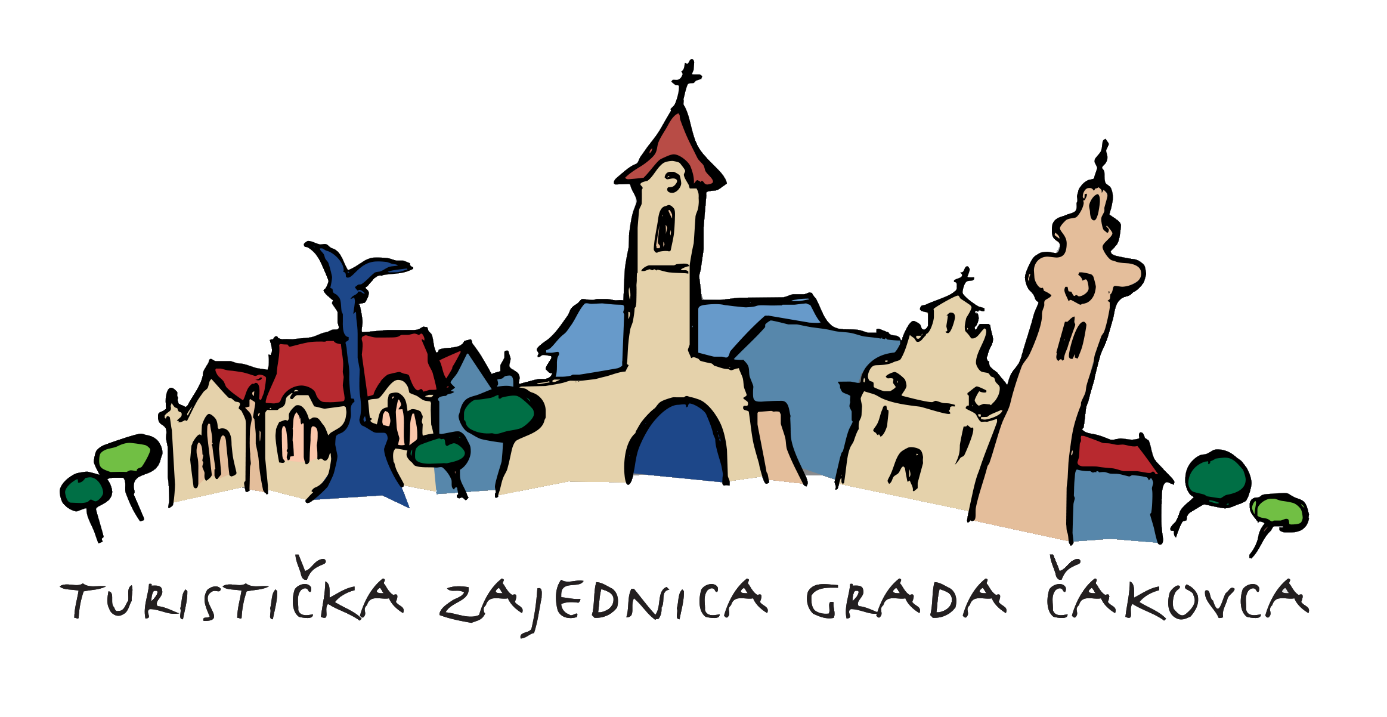 NEKA TVOJ CRTEŽ DANAS BUDE NA VELIKIM PAPIRIMA!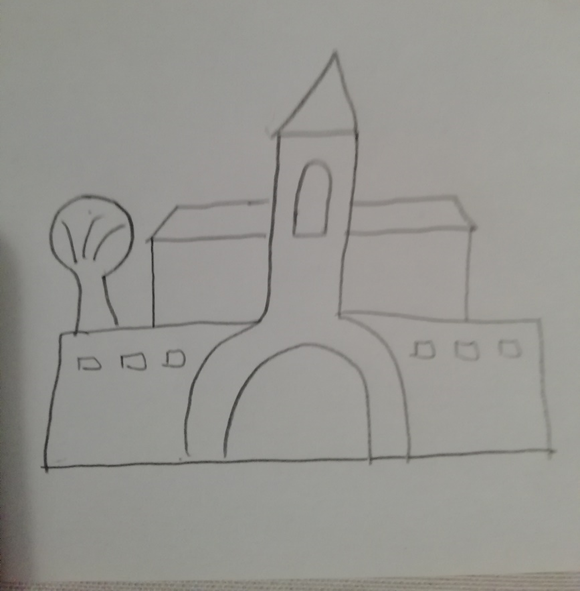 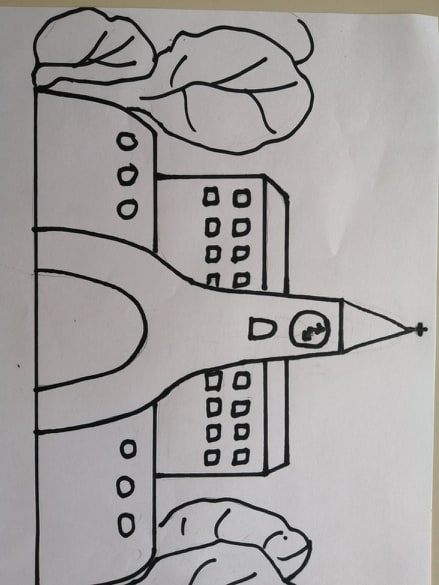 